두란노해외선교회 선교사 지원서1. 일반사항2. 신앙생활3. 사회이력4. 건강관련5. 가족관련상기 내용은 사실과 다름이 없음을 확인합니다. 20  년  월  일  작성자 신앙 간증문- 성장 배경, 현재까지의 삶, 교회생활, 예수 그리스도와의 인격적 만남, 주님과 동행한 삶 등을 중심으로 A4용지 1장 정도의 분량으로 상세하게 작성해 주십시오.선교비전 간증요약문선교헌신동기, 선교비전을 6하 원칙에 의거해서 간결하게 기록하세요. Ⅰ. 단/장기 선교사 부르심1. 선교사로의 부르심은 언제, 어떻게 이루어졌습니까?2. 단/장기 선교 훈련을 알게 된 경로와 지원 동기를 상세히 기술해 주십시오. 3. 각 지원한 선교 단체에 대해 기대하는 바는 무엇입니까? 4. 희망 선교지와 사역분야에 대해 기술해 주십시오. (1)지역:  (2) 지역 선정 동기 :  (3) 사역 분야/내용 :  5. 은사와 사역에 관한 아래의 질문입니다. (1) 사역자로서 하나님께서 주신 은사는 무엇입니까?(2) 선교사역을 위해 특별히 기도하며 구하고 계신 은사에는 어떤 것이 있습니까?(3) 경험 사역 활동을 토대로 본인의 사역자로서 능력을 평가해 보십시오.6. 전도 관련 질문입니다. (1) 전도훈련을 받은 경험이 있으십니까? 훈련명과 훈련기간, 훈련자명을 써 주시기 바랍니다.(2) 실제로 전도하신 적이 있으십니까? - ‘예’로 답하신 경우, 몇 명을 전도하셨습니까? (3) 본인만의 전도 전략이 있다면, 구체적으로 설명해 주시기 바랍니다.(4) 어떤 방법을 통해 전도 대상자를 지속적으로 관리/케어 하셨습니까?7. 다음의 가치들에 대해 개인적 정의를 내려주시기 바랍니다. (1) 복음(2) 구원(3) 믿음(4) 거룩(5) 순종(6) 헌신 - 헌신자로서 포기한 것은 무엇입니까?8.비전선언문(Vision Statement : 내 인생의 비전을 추구할 때 중요하게 작용하는 아이디어, 가치, 원리 표현)을 작성해 보십시오.9. 선교사역을 위해 보유하거나 준비(훈련) 중이신 전문성에는 어떤 것이 있습니까? (1) 보유 자격/기술/경력(2) 훈련/습득 중 전문성Ⅱ. 자신에 대하여1.본인의 어린 시절은 행복하셨습니까?‘예’로 답하신 경우, 간단하게 소개해 주십시오.‘아니오’로 답하신 경우, 어린 시절이 행복하지 않았다고 여기는 이유는 무엇입니까?2.본인의 성격 또는 기질 중 변화되길 바라는 부분이 있으십니까?변화를 소망하는 이유는 무엇이며, 변화를 위해 어떠한 구체적으로 어떻게 노력하고 계십니까?3.본인이 생각하는 본인의 장점은 무엇입니까?타인이 말하는 본인의 장점은 무엇입니까?4.본인이 생각하는 본인의 단점은 무엇입니까?타인이말하는 본인의 단점은 무엇입니까?5.성취감 또는 만족감을 느끼게 하는 일에는 어떤 것이 있습니까?실패/좌절감을 느낄 경우, 어떻게 극복하십니까?6.생활영성 (1) 하나님과의 교제는 어떻게 갖고 계십니까? 시간, 장소, 교제 방법 등을 구체적으로 기술해 주십시오.(2) 삶 속에서 하나님의 인도하심을 어떻게 받고 있으며, 이를 확신하는 방법은 무엇입니까? (3) 현재 선교사적 삶을 구체적으로 어떻게 실천하고 계십니까? (음식, 건강관리, 외국인과의 접촉을 통한 문화훈련, 물질 사용 등)7. 다음의 가치들에 대해 개인적 정의를 내려주시기 바랍니다. (1) 일상생활 중 심각한 죄책감을 자주 느끼는 경험이 있으셨습니까?‘예’로 답하신 경우, 그 원인이 되는 문제는 무엇이었으며, 어떻게 극복하셨습니까?(2) 일상생활 중 우울감을 느끼게 되는 원인은 무엇이며, 이를 어떻게 해결하십니까?(3) 일상생활 중 스트레스를 받을 때 주로 어떤 반응을 보이십니까? 스트레스를 해소하기 위해 개인적으로 활용하고 있는 방법은 무엇입니까?8.관계적 측면(1) 지금까지 알고 지낸 사람들 중 자신과 가장 마음이 통한 사람에 대해 서술하되 특별히 어떤 면에서 그랬는지 잘 설명하십시오(학교, 직장, 교회친구들)  (2) 대인관계에서의 심리적 상처에 대해 어떻게 반응/해결하십니까? 구체적인 예를 들어 주세요.9. 권위의 측면(1)특별히 심각한 갈등관계를 경험하신 적이 있습니까?‘예’로 답하신 경우, 그러한 갈등관계의 대상과 상황에 대해 간단히 설명해 주십시오.갈등 형성 요인 중 본인의 문제점은 무엇이었습니까?그 문제를 어떻게 해결하셨습니까?10.기타 (1)대중매체(TV, 신문, 라디오, 도서, 인터넷 등) 중 정보를 획득하는 주된 채널은 무엇입니까?   관심분야 정보에는 어떤 것들이 있습니까?(2) 자신의 정서 및 교양 함양을 위한 취미활동이 있으십니까?(3) 신체 단련 또는 건강 증진을 위한 개인적 방법은 무엇입니까?Ⅲ. 결혼관(미혼인 경우)(1) 현재 교제중인 사람이 있습니까? ‘예’로 답하신 경우, 교제 중인 분에 대해 자세히 기술해 주십시오.(성명, 교제 기간, 결혼 계획 등)(2) 결혼에 대해 어떻게 생각하십니까? 본인이 생각하는 결혼의 정의, 결혼과 사역과의 관계 등에 대해 간략하게 써 주시기 바랍니다.(3) 결혼하지 않고 독신으로 선교지에서 사역하게 되실 경우, 정서적 고독감 등 정서적 어려움을 겪을 수 있습니다. 이에 대해 어떠한 각오를 하고 계십니까?Ⅲ. 결혼관(기혼자의 경우)(1) 선교에 대한 부부의 소명, 사역방향, 사역지 등이 일치하십니까?(2) 부부와 가족을 위한 경건 생활은 어떻게 이루고 계십니까?(3) 부부관계a. 부부간의 의견 충돌이 발생하는 문제에는 어떤 것들이 있습니까?b. 결혼생활 중 심각한 갈등에 처한 적이 있었습니까? ‘예’로 답하신 경우, 갈등의 원인이 무엇이었습니까?갈등 상황을 어떻게 해결하셨습니까?(4) 부부 중 자녀 양육에 적극적이고 주도적이셨던 분은 어느 분이십니까?(5) 자녀 양육에 대한 부부의 원칙이 있다면 소개해 주십시오.(6) 선교지에서의 자녀 양육 또는 교육에 대해 어떠한 계획을 세우셨습니까?(7) 가족(배우자, 자녀)을 위한 시간을 따로 구별하여 보내고 계십니까?　어떠한 활동을 하고 계십니까?
IV. 가족1. 부모님의 신앙 성숙정도(신앙 훈련 및 경험 내용 포함), 교회 사역 활동 내용 및 정도, 선교 관심도는 어떠하십니까? 2. 선교사가 되는 것에 대하여 가족들은 어떻게 생각하십니까?부정적인 경우, 그 이유는 무엇입니까?3. 파송 이후 부모님의 부양은 어떻게 이루어집니까?V. 재정1. 신청인은 금전적 채무가 있으십니까?


‘예’로 답하신 경우,
(1) 채무의 사유는 무엇이며, 금액은 얼마입니까?


(2) 어떻게 변제하실 계획입니까?

2. 신청인은 정기적 재정 후원자가 있으십니까? 

‘예’로 답하신 경우,
(1) 재정 후원자가 총 몇 명입니까?


(2) 재정 후원금은 총 얼마입니까?


‘아니오’로 답하신 경우,
(1) 선교사 허입 후 어떻게 필요 재정을 충당하실 계획이십니까? 구체적으로 기술하여 주십시오.


3. 선교사로의 부르심 이전, 신청자의 재정 원칙은 무엇이었습니까?

4. 선교사로서 본인이 직접 수립하고 실천하실 재정 원칙에는 어떤 것이 있으십니까?VI. 건강최근3개월 이내 건강검진 결과 상 아픈곳이 있거나 의사의 이상소견을 받으신 적이 있습니까? (이후 허입 된 지 6개월 이내 질병이 발견되어 있는 경우 두란노해외선교회에서는 이후 허입이 거절 될 수 있음을 알려드립니다.2. 과거 또는 현재에 약물, 알코올, 니코틴 등에 의한 중독 경험이 있으십니까? ‘예’로 답하신 경우,아래에 대해 자세히 기술하여 주십시오.(1) 중독 물질(2) 증상(3) 치료 기간(4) 완치 여부2.질문에는 언급되지는 않았지만 본인의 삶에 심각한 영향을 주었던 일/사건이 있었으면 기술해 주십시오. (영적, 신체적, 정서적, 정신적 영역 모두 포함)상기 위 기재사항은 사실과 다름이 없으며, 만약 이후 사실이 아닌 것이 발견된 경우 불이익을 감수하겠습니다.                                 날짜               이름 ________________   서명이 천국 복음이 모든 민족에게 증거되기 위하여 온 세상에 전파되리니 그제야 끝이 오리라. 마24:142017 두란노 해외선교회(TIM) 지원서* 작성 요령 *1. 모든 질문에 대해 기도하는 마음으로 성실하고 상세하게 답변하여 주십시오.2. 지원서 제출 시 반명함 사진과 일반사진 파일을 반드시 첨부하여 주시고,    부부의 경우는 지원서를 개별 작성하신 후 가족사진(파일)을 첨부하여 로 보내주십시오.3. 간증문은 구체적으로(A4용지 1장 이상) 기술하여 주십시오.    4. 기타 문의는 두란노 해외선교회 본부 인사담당 김은주간사
(070-4464-8101/mtt4801@gmail.com)에게 보내주시기 바랍니다.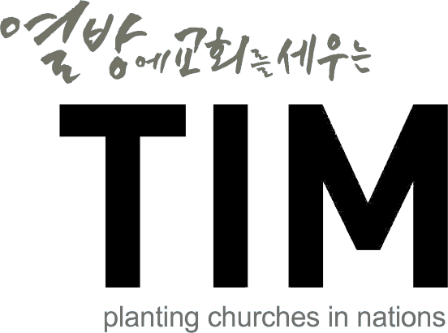 사 진사 진성 명성 명성 명한글 : 한글 : 한글 : 한글 : 한글 : 한글 : 한글 : 한글 : 성별사 진사 진성 명성 명성 명여권 영문명 :여권 영문명 :여권 영문명 :여권 영문명 :여권 영문명 :여권 영문명 :여권 영문명 :여권 영문명 :성별사 진사 진성 명성 명성 명여권 번호 :여권 번호 :여권 번호 :여권 번호 :여권 번호 :여권 번호 :여권 번호 :여권 번호 :성별사 진사 진생년월일생년월일생년월일(양/음)(양/음)(양/음)(양/음)(양/음)주민등록번호주민등록번호사 진사 진주 소주 소주 소주 소주 소주 소사 진사 진전화전화자 택 자 택 E-mail사 진사 진전화전화사무실사무실휴대폰결혼여부직업직위직위교회 직분교회 등록 교회 등록 교회 등록 교회 등록 교회 등록 교회 등록 교회 등록 교회 등록 교회 등록 현 출석 교회(담임목사명)교적등록 연월일신 급신 급수세교회/연도수세교회/연도수세교회/연도수세 목사수세 목사온누리교회 성도인 경우 소속 공동체온누리교회 성도인 경우 소속 공동체담당 교역자담당 교역자담당 교역자교회 공동체 사역 활동교회 공동체 사역 활동교회 공동체 사역 활동교회 공동체 사역 활동교회 공동체 사역 활동교회 공동체 사역 활동교회 공동체 사역 활동교회 공동체 사역 활동교회 공동체 사역 활동소속 기관(부서)내 용내 용기 간기 간기 간비 고비 고비 고일대일제자양육 일대일제자양육 일대일제자양육 일대일제자양육 일대일제자양육 일대일제자양육 일대일제자양육 일대일제자양육 일대일제자양육 동반자반 수료연월(양육자명)양육자반 수료연월(인도자명)양육자반 수료연월(인도자명)양육자반 수료연월(인도자명)양육 경험 유무예, 아니오예, 아니오양육 명수양육 명수양육 명수신앙 훈련(교회 내․외부 각종 훈련 포함)신앙 훈련(교회 내․외부 각종 훈련 포함)신앙 훈련(교회 내․외부 각종 훈련 포함)신앙 훈련(교회 내․외부 각종 훈련 포함)신앙 훈련(교회 내․외부 각종 훈련 포함)신앙 훈련(교회 내․외부 각종 훈련 포함)신앙 훈련(교회 내․외부 각종 훈련 포함)신앙 훈련(교회 내․외부 각종 훈련 포함)신앙 훈련(교회 내․외부 각종 훈련 포함)훈련명기 간담당 기관담당 기관담당 기관훈련내용훈련내용훈련내용비 고단기 선교․아웃리치 경험 단기 선교․아웃리치 경험 단기 선교․아웃리치 경험 단기 선교․아웃리치 경험 단기 선교․아웃리치 경험 단기 선교․아웃리치 경험 단기 선교․아웃리치 경험 단기 선교․아웃리치 경험 단기 선교․아웃리치 경험 사역(파송) 희망 지역(택 1) 동북아권역(중국/몽골) ② 중앙아시아/소아시아 권역 ③ 남아시아 권역 ④ 중동/북아프리카 권역 (희망 지역 :     ) 동북아권역(중국/몽골) ② 중앙아시아/소아시아 권역 ③ 남아시아 권역 ④ 중동/북아프리카 권역 (희망 지역 :     ) 동북아권역(중국/몽골) ② 중앙아시아/소아시아 권역 ③ 남아시아 권역 ④ 중동/북아프리카 권역 (희망 지역 :     ) 동북아권역(중국/몽골) ② 중앙아시아/소아시아 권역 ③ 남아시아 권역 ④ 중동/북아프리카 권역 (희망 지역 :     ) 동북아권역(중국/몽골) ② 중앙아시아/소아시아 권역 ③ 남아시아 권역 ④ 중동/북아프리카 권역 (희망 지역 :     ) 동북아권역(중국/몽골) ② 중앙아시아/소아시아 권역 ③ 남아시아 권역 ④ 중동/북아프리카 권역 (희망 지역 :     ) 동북아권역(중국/몽골) ② 중앙아시아/소아시아 권역 ③ 남아시아 권역 ④ 중동/북아프리카 권역 (희망 지역 :     ) 동북아권역(중국/몽골) ② 중앙아시아/소아시아 권역 ③ 남아시아 권역 ④ 중동/북아프리카 권역 (희망 지역 :     )학력 사항 학력 사항 학력 사항 학력 사항 학력 사항 학력 사항 학력 사항 학력 사항 학력 사항 학력 사항 기 간학교명학교명학교명학 과학 과학 과학 과학 위비 고고등학교고등학교고등학교대학교대학교대학교외국어 능력외국어 능력외국어 능력외국어 능력외국어 능력외국어 능력외국어 능력외국어 능력외국어 능력외국어 능력외국어명영역별 자가 진단 (매우 잘함 5-4-3-2-1 매우 못함 중 택)영역별 자가 진단 (매우 잘함 5-4-3-2-1 매우 못함 중 택)영역별 자가 진단 (매우 잘함 5-4-3-2-1 매우 못함 중 택)영역별 자가 진단 (매우 잘함 5-4-3-2-1 매우 못함 중 택)영역별 자가 진단 (매우 잘함 5-4-3-2-1 매우 못함 중 택)영역별 자가 진단 (매우 잘함 5-4-3-2-1 매우 못함 중 택)영역별 자가 진단 (매우 잘함 5-4-3-2-1 매우 못함 중 택)공인 시험 점수공인시험 성적표 첨부 여부외국어명말하기말하기듣기읽기쓰기쓰기쓰기공인 시험 점수공인시험 성적표 첨부 여부경력 사항경력 사항경력 사항경력 사항경력 사항경력 사항경력 사항경력 사항경력 사항경력 사항근 무 처기 간기 간기 간직 위직 위직 위업무내용업무내용비 고전문 기술․자격증전문 기술․자격증전문 기술․자격증전문 기술․자격증전문 기술․자격증전문 기술․자격증전문 기술․자격증전문 기술․자격증전문 기술․자격증전문 기술․자격증기술/자격증명기술/자격증명취득 연월일취득 연월일취득 연월일취득 연월일발급 기관명발급 기관명발급 기관명증명서사본 첨부 여부건강 사항 건강 사항 건강 사항 건강 사항 현재 건강 상태현재 건강 상태아주 좋음, 좋음, 보통, 좋지 않음, 아주 좋지 않음 중 택 ( )아주 좋음, 좋음, 보통, 좋지 않음, 아주 좋지 않음 중 택 ( )병 력과 거병명 : 병명 : 병 력과 거치료 방법 : 치료 방법 : 병 력과 거완치 여부 및 현재 상태 :완치 여부 및 현재 상태 :병 력현 재병명 : 병명 : 병 력현 재치료 병원/담당 의사명/병원 연락처 : 치료 병원/담당 의사명/병원 연락처 : 병 력현 재치료방법 :치료방법 :건강 관리 방법건강 관리 방법종합 건강 검진 종합 건강 검진 최종 종합 검진 연월/병원명 : 특이 사항(의사 소견 참조) :　관련 서류 첨부여부(예, 아니오)종합 건강 검진 종합 건강 검진 종합 검진 예정일/병원명 : 추후 관련 서류 첨부 필가족 사항가족 사항가족 사항가족 사항가족 사항가족 사항가족 사항가족 사항관계성 명생 년최종학력직업종교출석교회직분